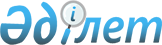 Алматы облысы Іле аудандық мәслихатының 2018 жылғы 29 наурыздағы № 25-123 "Іле аудандық мәслихаты аппаратының "Б" корпусы мемлекеттік әкімшілік қызметшілерінің қызметін бағалаудың әдістемесін бекіту туралы" шешімінің күші жойылды деп тану туралыАлматы облысы Іле аудандық мәслихатының 2023 жылғы 16 мамырдағы № 4-14 шешімі. Алматы облысы Әділет департаментінде 2023 жылы 17 мамырда № 5999-05 болып тіркелді
      "Құқықтық актілер туралы" Қазақстан Республикасының Заңының 27-бабына сәйкес, Іле аудандық мәслихаты ШЕШТІ:
      1. Алматы облысы Іле аудандық мәслихатының "Іле аудандық мәслихаты аппаратының "Б" корпусы мемлекеттік әкімшілік қызметшілерінің қызметін бағалаудың әдістемесін бекіту туралы" 2018 жылғы 29 наурыздағы № 25-123 (Нормативтік құқықтық актілерді мемлекеттік тіркеу тізілімінде № 120281 болып тіркелген) шешімінің күші жойылды деп танылсын.
      2. Осы шешімнің орындалуын бақылау Іле аудандық мәслихат аппаратының басшысына жүктелсін.
      3. Осы шешім оның алғашқы ресми жарияланған күнінен кейін күнтізбелік он күн өткен соң қолданысқа енгізіледі.
					© 2012. Қазақстан Республикасы Әділет министрлігінің «Қазақстан Республикасының Заңнама және құқықтық ақпарат институты» ШЖҚ РМК
				
      Іле аудандық мәслихатының төрағасы

Р. Абилова
